Программа мероприятий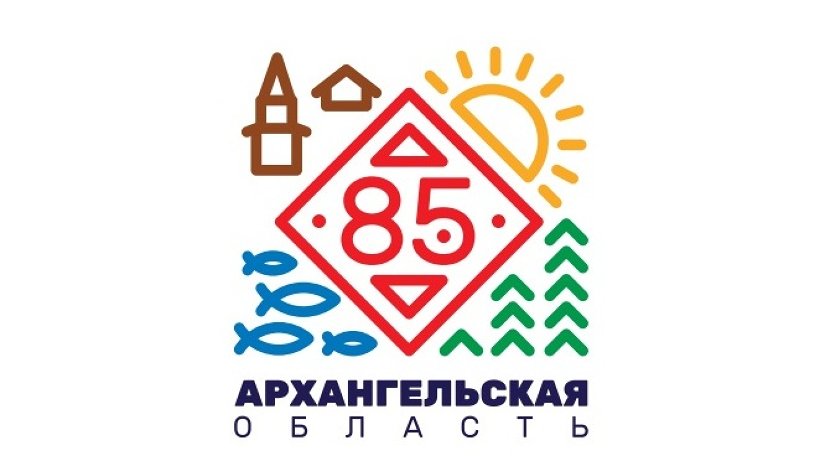 к 85-летию Архангельской области«Яренский краеведческий музей» 19-25 сентября (10.00-16.00) – экскурсии по музейным экспозициям (бесплатно)25 сентября (10.00-16.00) -  день краеведческих знаний в музее. Краеведческая игра "Привет, краевед!"1-30 сентября - интерактивная экскурсия "Пеш.Сom по истории Яренска"28 октября - III Районные краеведческие чтения "Наследие земли Вычегодской"28 октября-31 декабря - выставка "Культурное наследие Ленского района» (проект  "ОКНА", реализован при поддержке Президентского Фонда культурных инициатив)«Ленская межпоселенческая библиотека» 13-19 сентября (11.00) -  краеведческая настольная игра "Архангельская область" 19 сентября (14.00) -  день краеведческих знаний Областной краеведческий диктант.19 сентября-19 октября - книжная выставка к 85-летию Архангельской области «Культурное наследие Русского Севера»Литвиновская библиотека 21 сентября (13.00) - час чтения "Архангельские писатели - детям" 28 сентября (16.00)  - музыкально-поэтическая композиция "Звездочка моя ясная" по творчеству О. Фокиной.«Центр народной культуры и туризма»Яренский ДК23 сентября (11.00) - радиоконцерт «Это Родина моя!»Козьминский ДК23 сентября(15.00)- концертная программа ««Люблю тебя, мой край родной!»Сойгинский ДК 23 сентября (15.00) – концертная программа ««Тебе, мой Север!»